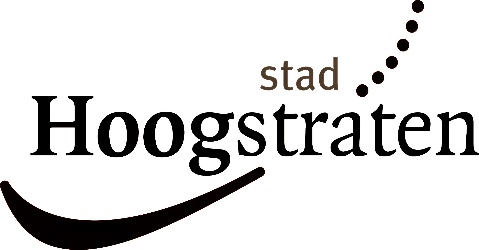 BEKENDMAKING OPENBAAR ONDERZOEK OVER EEN AANVRAAG VAN OMGEVINGSVERGUNNINGVM LOGISTICS BVBA -  Madridstraat 3 - 2321 Hoogstraten heeft een aanvraag ingediend tot het exploiteren van een op- en overslagbedrijf van afvalstoffen De opslag van afval- en/of grondstoffen uit kunststof, papier en karton en/of rubber tegelijkertijd kan gebeuren, zonder evenwel de maximale opslagcapaciteit van 6.000 ton te overschrijden. op het adres Seoelstraat 4, 6 en 8 - 2321 Hoogstraten.De aanvraag betreft het exploiteren van een op- en overslagbedrijf van afvalstoffen, als volgt:Op- en overslag van maximaal 6.000 ton afvalstoffen (2.1.2.d.2 - 23.3.1.c - 33.4.1.c - 36.4.1), bestaande uit:Kunststof (4.000 ton);Papier en karton (1.000 ton);Rubber (1.000 ton); De opslag van afval- en/of grondstoffen uit kunststof, papier en karton en/of rubber tegelijkertijd kan gebeuren, zonder evenwel de maximale opslagcapaciteit van 6.000 ton te overschrijden;Bijstelling wordt gevraagd van de volgende sectorale milieuvoorwaarden van titel II van het VLAREM:Art. 5.2.1.2.§ 2 – Afwijking geijkte weegbrugArt. 5.2.1.5.§ 2 – Afwijking afsluitingArt. 5.2.1.5.§ 5 – Afwijking groenschermDe overheid, bevoegd om een beslissing te nemen over de aanvraag is de deputatie U kan hier terecht voor meer info.Het openbaar onderzoek loopt van  14 januari 2020  tot en met  12 februari 2020. Het dossier kan ingekeken worden bij de Dienst omgeving - Vrijheid 149 - 2320 Hoogstraten,  alle werkdagen op afspraak of via het omgevingsloket (www.omgevingsloket.be) – dossier OMV_2019013093.  Een afspraak kan gemaakt worden via https://www.hoogstraten.be/afspraak-maken of via de medewerkers van het onthaal 03/340.19.11.Gedurende deze periode kunnen er standpunten,  opmerkingen of bezwaren over de aanvraag worden ingediend. Dit kan per brief  bij het college van burgemeester en schepenen, ofdigitaal  via het omgevingsloket (www.omgevingsloket.be).  